SDepartment of Public Works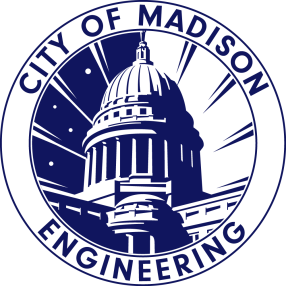 Engineering DivisionRobert F. Phillips, P.E., City EngineerCity-County Building, Room 115210 Martin Luther King, Jr. BoulevardMadison, Wisconsin  53703Phone: (608) 266-4751Fax: (608) 264-9275engineering@cityofmadison.comwww.cityofmadison.com/engineeringDecember 23, 2022Contractor NameAddress Road or DriveMadison, WI    ZipCONTRACT NO. NNNNPROJECT:	NAME  The City Engineering Division has received a request that the above named project be submitted for acceptance.Enclosed you will find two copies of the final cost sheet.  If these figures agree with your records, please sign the original, which is attached to the Final Subcontractor List, and return it to this office at 1600 Emil Street, Madison, WI 53713.  (The copy attached to this letter is for your records.)  The Final Subcontractor List, which is a listing of every subcontractor who was on site during this project, must be completed by you and returned to this office as well.  Please be sure to include the names, addresses, phone numbers, emails, and Date Work Completed of all subcontractors.  If there are any questions when completing the Final Subcontractor List, please call Alane Boutelle, City Engineering Office, at (608) 267-1197. 
If you have already provided the Final Subcontractor List, additional action is not required.  Upon receipt of the signed final cost sheet and the Final Subcontractor List, the Engineering Division will, upon approval of the Department of Civil Rights, send a letter to the Finance Director accepting this project.  Final payment will be made once this letter has been sent.Sincerely,John S. Fahrney, Construction EngineerJSF:ambEncl.Deputy City EngineerGregory T. Fries, P.E.Deputy Division Manager
Kathleen M. Cryan Principal Engineer 2John S. Fahrney, P.E.Christopher J. Petykowski, P.E.Janet Schmidt, P.E.Principal Engineer 1Christina M. Bachmann, P.E.Mark D. Moder, P.E.James M. Wolfe, P.E.Facilities & SustainabilityBryan Cooper, Principal ArchitectLand Information &
 Official Map ManagerEric T. Pederson, P.S.Financial ManagerSteven B. Danner-Rivers